Midtvejsfejring – Hobro holdet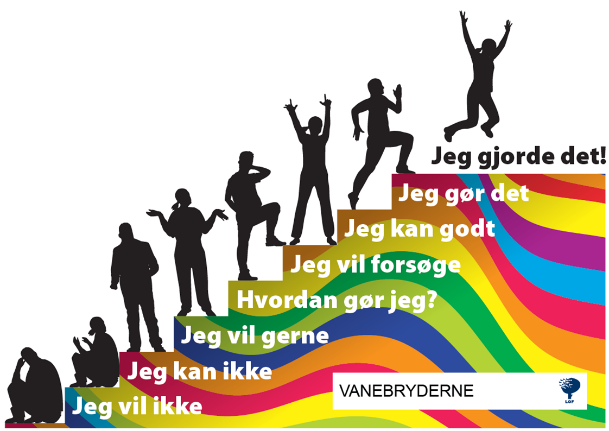 Øvelse: Sæt cirkel om dine egne midtvejs fejringer og sæt kryds ved nogle af de andres input, som du evt. gerne vil stræbe imod til slutfejring.Bedre kost – kun tre måltiderMotivation til mere bevægelseVægttabKan nu ”lette” fra gulvetMere motion i dagligdagen – ingen vægttab – men det kan mærkes på tøjet. Tøjet er blevet løsere.Mere smidighed. Bedre bevægelighedKostændringer. Planlægning af maden til flere dage.Er nu kommet i gang og op fra sofaen. Kommer af sted til aktiviteter. Motion 2-3 gange om ugen + gåtureSundere indkøb – mere frugt og grønt og nøglehuls- og fuldkornsmærket produkterHolder 10.000 skridt dagligtHar løbet 5 km.Cykler til træningGenopdaget glæden ved fysisk aktivitetGriner af sig sel – er glad for at prøve nye øvelser frem for usikkerhed og frustration over ikke at kunneJeg har lært mere om hvad mad betyder for mig og hvilke valg jeg kan træffeEt hul mere i bæltetVære sammen med andre og få et godt grinGår ikke i skabet efter ”hyggeting”